PEER Application: Agricultural Spark-Ignited Lean-BurnInternal Combustion EnginesNOTE: Please complete one form for each engine subject to PEER.  Accompany this form or set of forms with one completed General PEER Application form.ENGINE INFORMATIONPEER TO BE ISSUED TO (FACILITY NAME):      PEER TO BE ISSUED TO (FACILITY NAME):      PEER TO BE ISSUED TO (FACILITY NAME):      PEER TO BE ISSUED TO (FACILITY NAME):      LOCATION WHERE THE ENGINE WILL BE OPERATED:      LOCATION WHERE THE ENGINE WILL BE OPERATED:      LOCATION WHERE THE ENGINE WILL BE OPERATED:      LOCATION WHERE THE ENGINE WILL BE OPERATED:      WELL # OR OTHER EQUIPMENT # (IF APPLICABLE):      WELL # OR OTHER EQUIPMENT # (IF APPLICABLE):      WELL # OR OTHER EQUIPMENT # (IF APPLICABLE):      WELL # OR OTHER EQUIPMENT # (IF APPLICABLE):      HAVE YOU APPLIED FOR FUNDING THROUGH THE DISTRICT FOR THIS REPLACEMENT ENGINE?   YES    NOIF YES, PLEASE COMPLETE THE FOLLOWING FIELDS WHERE POSSIBLE:HAVE YOU APPLIED FOR FUNDING THROUGH THE DISTRICT FOR THIS REPLACEMENT ENGINE?   YES    NOIF YES, PLEASE COMPLETE THE FOLLOWING FIELDS WHERE POSSIBLE:HAVE YOU APPLIED FOR FUNDING THROUGH THE DISTRICT FOR THIS REPLACEMENT ENGINE?   YES    NOIF YES, PLEASE COMPLETE THE FOLLOWING FIELDS WHERE POSSIBLE:HAVE YOU APPLIED FOR FUNDING THROUGH THE DISTRICT FOR THIS REPLACEMENT ENGINE?   YES    NOIF YES, PLEASE COMPLETE THE FOLLOWING FIELDS WHERE POSSIBLE:DISTRICT FUNDING PROJECT NUMBER:SERIAL NUMBER OF NEW ENGINE:SERIAL NUMBER OF REPLACED ENGINE (IF KNOWN):IF YOU HAVE PROVIDED THE DISTRICT FUNDING PROJECT NUMBER AND SERIAL NUMBER(S), THIS FORM IS COMPLETE AND MAY BE SUBMITTED.IF YOU HAVE PROVIDED THE DISTRICT FUNDING PROJECT NUMBER AND SERIAL NUMBER(S), THIS FORM IS COMPLETE AND MAY BE SUBMITTED.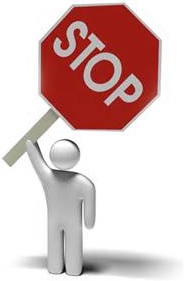 ENGINE DETAILSENGINE MANUFACTURER:ENGINE MANUFACTURER:ENGINE DETAILSENGINE MODEL:ENGINE SERIAL #:ENGINE SERIAL #:ENGINE DETAILSENGINE TYPE:   LEAN BURN (EXHAUST O2 CONTENT OF 4% BY VOLUME OR GREATER) RICH TO LEAN BURN CONVERSION (EXHAUST O2 CONTENT OF 4% BY VOLUME OR GREATER;WHICH WAS ACHIEVED THROUGH AIR/FUEL CONTROLLER SYSTEM.  ATTACH DETAILSENGINE TYPE:   LEAN BURN (EXHAUST O2 CONTENT OF 4% BY VOLUME OR GREATER) RICH TO LEAN BURN CONVERSION (EXHAUST O2 CONTENT OF 4% BY VOLUME OR GREATER;WHICH WAS ACHIEVED THROUGH AIR/FUEL CONTROLLER SYSTEM.  ATTACH DETAILSENGINE TYPE:   LEAN BURN (EXHAUST O2 CONTENT OF 4% BY VOLUME OR GREATER) RICH TO LEAN BURN CONVERSION (EXHAUST O2 CONTENT OF 4% BY VOLUME OR GREATER;WHICH WAS ACHIEVED THROUGH AIR/FUEL CONTROLLER SYSTEM.  ATTACH DETAILSENGINE TYPE:   LEAN BURN (EXHAUST O2 CONTENT OF 4% BY VOLUME OR GREATER) RICH TO LEAN BURN CONVERSION (EXHAUST O2 CONTENT OF 4% BY VOLUME OR GREATER;WHICH WAS ACHIEVED THROUGH AIR/FUEL CONTROLLER SYSTEM.  ATTACH DETAILSENGINE TYPE:   LEAN BURN (EXHAUST O2 CONTENT OF 4% BY VOLUME OR GREATER) RICH TO LEAN BURN CONVERSION (EXHAUST O2 CONTENT OF 4% BY VOLUME OR GREATER;WHICH WAS ACHIEVED THROUGH AIR/FUEL CONTROLLER SYSTEM.  ATTACH DETAILSENGINE TYPE:   LEAN BURN (EXHAUST O2 CONTENT OF 4% BY VOLUME OR GREATER) RICH TO LEAN BURN CONVERSION (EXHAUST O2 CONTENT OF 4% BY VOLUME OR GREATER;WHICH WAS ACHIEVED THROUGH AIR/FUEL CONTROLLER SYSTEM.  ATTACH DETAILSENGINE TYPE:   LEAN BURN (EXHAUST O2 CONTENT OF 4% BY VOLUME OR GREATER) RICH TO LEAN BURN CONVERSION (EXHAUST O2 CONTENT OF 4% BY VOLUME OR GREATER;WHICH WAS ACHIEVED THROUGH AIR/FUEL CONTROLLER SYSTEM.  ATTACH DETAILSENGINE TYPE:   LEAN BURN (EXHAUST O2 CONTENT OF 4% BY VOLUME OR GREATER) RICH TO LEAN BURN CONVERSION (EXHAUST O2 CONTENT OF 4% BY VOLUME OR GREATER;WHICH WAS ACHIEVED THROUGH AIR/FUEL CONTROLLER SYSTEM.  ATTACH DETAILSENGINE TYPE:   LEAN BURN (EXHAUST O2 CONTENT OF 4% BY VOLUME OR GREATER) RICH TO LEAN BURN CONVERSION (EXHAUST O2 CONTENT OF 4% BY VOLUME OR GREATER;WHICH WAS ACHIEVED THROUGH AIR/FUEL CONTROLLER SYSTEM.  ATTACH DETAILSENGINE TYPE:   LEAN BURN (EXHAUST O2 CONTENT OF 4% BY VOLUME OR GREATER) RICH TO LEAN BURN CONVERSION (EXHAUST O2 CONTENT OF 4% BY VOLUME OR GREATER;WHICH WAS ACHIEVED THROUGH AIR/FUEL CONTROLLER SYSTEM.  ATTACH DETAILSENGINE DETAILSENGINE MANUFACTURER’S MAXIMUM RATED POWER OUTPUT (PER THE DATA PLATE): ENGINE MANUFACTURER’S MAXIMUM RATED POWER OUTPUT (PER THE DATA PLATE): ENGINE MANUFACTURER’S MAXIMUM RATED POWER OUTPUT (PER THE DATA PLATE): ENGINE MANUFACTURER’S MAXIMUM RATED POWER OUTPUT (PER THE DATA PLATE): ENGINE MANUFACTURER’S MAXIMUM RATED POWER OUTPUT (PER THE DATA PLATE): ENGINE MANUFACTURER’S MAXIMUM RATED POWER OUTPUT (PER THE DATA PLATE): ENGINE MANUFACTURER’S MAXIMUM RATED POWER OUTPUT (PER THE DATA PLATE): ENGINE MANUFACTURER’S MAXIMUM RATED POWER OUTPUT (PER THE DATA PLATE): BHPENGINE DETAILSMAXIMUM ENGINE OPERATING SCHEDULE:MAXIMUM ENGINE OPERATING SCHEDULE:MAXIMUM ENGINE OPERATING SCHEDULE:MAXIMUM ENGINE OPERATING SCHEDULE:HOURS PER YEARHOURS PER YEARHOURS PER YEARHOURS PER YEARENGINE DETAILSFUEL TYPE:  NATURAL GAS     GASOLINE    LPG/PROPANE     OTHER      FUEL TYPE:  NATURAL GAS     GASOLINE    LPG/PROPANE     OTHER      FUEL TYPE:  NATURAL GAS     GASOLINE    LPG/PROPANE     OTHER      FUEL TYPE:  NATURAL GAS     GASOLINE    LPG/PROPANE     OTHER      FUEL TYPE:  NATURAL GAS     GASOLINE    LPG/PROPANE     OTHER      FUEL TYPE:  NATURAL GAS     GASOLINE    LPG/PROPANE     OTHER      FUEL TYPE:  NATURAL GAS     GASOLINE    LPG/PROPANE     OTHER      FUEL TYPE:  NATURAL GAS     GASOLINE    LPG/PROPANE     OTHER      FUEL TYPE:  NATURAL GAS     GASOLINE    LPG/PROPANE     OTHER      FUEL TYPE:  NATURAL GAS     GASOLINE    LPG/PROPANE     OTHER      ENGINE DETAILSDOES THE NEW ENGINE MEET ALL OF THE FOLLOWING EMISSIONS REQUIREMENTS?150 PPMV-NOX (OR 70% REDUCTION DUE TO RETROFITTING), 2000 PPMV-CO, AND 750 PPMV-VOC,(ALL CORRECTED TO 15% O2 ON A DRY BASIS) 	  YES    NO DOES THE NEW ENGINE MEET ALL OF THE FOLLOWING EMISSIONS REQUIREMENTS?150 PPMV-NOX (OR 70% REDUCTION DUE TO RETROFITTING), 2000 PPMV-CO, AND 750 PPMV-VOC,(ALL CORRECTED TO 15% O2 ON A DRY BASIS) 	  YES    NO DOES THE NEW ENGINE MEET ALL OF THE FOLLOWING EMISSIONS REQUIREMENTS?150 PPMV-NOX (OR 70% REDUCTION DUE TO RETROFITTING), 2000 PPMV-CO, AND 750 PPMV-VOC,(ALL CORRECTED TO 15% O2 ON A DRY BASIS) 	  YES    NO DOES THE NEW ENGINE MEET ALL OF THE FOLLOWING EMISSIONS REQUIREMENTS?150 PPMV-NOX (OR 70% REDUCTION DUE TO RETROFITTING), 2000 PPMV-CO, AND 750 PPMV-VOC,(ALL CORRECTED TO 15% O2 ON A DRY BASIS) 	  YES    NO DOES THE NEW ENGINE MEET ALL OF THE FOLLOWING EMISSIONS REQUIREMENTS?150 PPMV-NOX (OR 70% REDUCTION DUE TO RETROFITTING), 2000 PPMV-CO, AND 750 PPMV-VOC,(ALL CORRECTED TO 15% O2 ON A DRY BASIS) 	  YES    NO DOES THE NEW ENGINE MEET ALL OF THE FOLLOWING EMISSIONS REQUIREMENTS?150 PPMV-NOX (OR 70% REDUCTION DUE TO RETROFITTING), 2000 PPMV-CO, AND 750 PPMV-VOC,(ALL CORRECTED TO 15% O2 ON A DRY BASIS) 	  YES    NO DOES THE NEW ENGINE MEET ALL OF THE FOLLOWING EMISSIONS REQUIREMENTS?150 PPMV-NOX (OR 70% REDUCTION DUE TO RETROFITTING), 2000 PPMV-CO, AND 750 PPMV-VOC,(ALL CORRECTED TO 15% O2 ON A DRY BASIS) 	  YES    NO DOES THE NEW ENGINE MEET ALL OF THE FOLLOWING EMISSIONS REQUIREMENTS?150 PPMV-NOX (OR 70% REDUCTION DUE TO RETROFITTING), 2000 PPMV-CO, AND 750 PPMV-VOC,(ALL CORRECTED TO 15% O2 ON A DRY BASIS) 	  YES    NO DOES THE NEW ENGINE MEET ALL OF THE FOLLOWING EMISSIONS REQUIREMENTS?150 PPMV-NOX (OR 70% REDUCTION DUE TO RETROFITTING), 2000 PPMV-CO, AND 750 PPMV-VOC,(ALL CORRECTED TO 15% O2 ON A DRY BASIS) 	  YES    NO DOES THE NEW ENGINE MEET ALL OF THE FOLLOWING EMISSIONS REQUIREMENTS?150 PPMV-NOX (OR 70% REDUCTION DUE TO RETROFITTING), 2000 PPMV-CO, AND 750 PPMV-VOC,(ALL CORRECTED TO 15% O2 ON A DRY BASIS) 	  YES    NO EMISSION DATA MANUFACTURER’S SPECIFICATIONS    EMISSIONS SOURCE TEST    CARB/EPA CERTIFICATION MANUFACTURER’S SPECIFICATIONS    EMISSIONS SOURCE TEST    CARB/EPA CERTIFICATION MANUFACTURER’S SPECIFICATIONS    EMISSIONS SOURCE TEST    CARB/EPA CERTIFICATION MANUFACTURER’S SPECIFICATIONS    EMISSIONS SOURCE TEST    CARB/EPA CERTIFICATION MANUFACTURER’S SPECIFICATIONS    EMISSIONS SOURCE TEST    CARB/EPA CERTIFICATION MANUFACTURER’S SPECIFICATIONS    EMISSIONS SOURCE TEST    CARB/EPA CERTIFICATION MANUFACTURER’S SPECIFICATIONS    EMISSIONS SOURCE TEST    CARB/EPA CERTIFICATION MANUFACTURER’S SPECIFICATIONS    EMISSIONS SOURCE TEST    CARB/EPA CERTIFICATION MANUFACTURER’S SPECIFICATIONS    EMISSIONS SOURCE TEST    CARB/EPA CERTIFICATION MANUFACTURER’S SPECIFICATIONS    EMISSIONS SOURCE TEST    CARB/EPA CERTIFICATIONEMISSION DATA OTHER:        OTHER:        OTHER:       NOTE: PLEASE PROVIDE DOCUMENTATION OF ALL SOURCES OF EMISSIONS DATA.NOTE: PLEASE PROVIDE DOCUMENTATION OF ALL SOURCES OF EMISSIONS DATA.NOTE: PLEASE PROVIDE DOCUMENTATION OF ALL SOURCES OF EMISSIONS DATA.NOTE: PLEASE PROVIDE DOCUMENTATION OF ALL SOURCES OF EMISSIONS DATA.NOTE: PLEASE PROVIDE DOCUMENTATION OF ALL SOURCES OF EMISSIONS DATA.NOTE: PLEASE PROVIDE DOCUMENTATION OF ALL SOURCES OF EMISSIONS DATA.NOTE: PLEASE PROVIDE DOCUMENTATION OF ALL SOURCES OF EMISSIONS DATA.PROCESS DATAPROCESS THE ENGINE SERVES:  WELL PUMP    BOOSTER PUMP    ELECTRIC GENERATOR OTHER (PLEASE SPECIFY):      PROCESS THE ENGINE SERVES:  WELL PUMP    BOOSTER PUMP    ELECTRIC GENERATOR OTHER (PLEASE SPECIFY):      PROCESS THE ENGINE SERVES:  WELL PUMP    BOOSTER PUMP    ELECTRIC GENERATOR OTHER (PLEASE SPECIFY):      PROCESS THE ENGINE SERVES:  WELL PUMP    BOOSTER PUMP    ELECTRIC GENERATOR OTHER (PLEASE SPECIFY):      PROCESS THE ENGINE SERVES:  WELL PUMP    BOOSTER PUMP    ELECTRIC GENERATOR OTHER (PLEASE SPECIFY):      PROCESS THE ENGINE SERVES:  WELL PUMP    BOOSTER PUMP    ELECTRIC GENERATOR OTHER (PLEASE SPECIFY):      PROCESS THE ENGINE SERVES:  WELL PUMP    BOOSTER PUMP    ELECTRIC GENERATOR OTHER (PLEASE SPECIFY):      PROCESS THE ENGINE SERVES:  WELL PUMP    BOOSTER PUMP    ELECTRIC GENERATOR OTHER (PLEASE SPECIFY):      PROCESS THE ENGINE SERVES:  WELL PUMP    BOOSTER PUMP    ELECTRIC GENERATOR OTHER (PLEASE SPECIFY):      PROCESS THE ENGINE SERVES:  WELL PUMP    BOOSTER PUMP    ELECTRIC GENERATOR OTHER (PLEASE SPECIFY):      PROCESS DATAIS THE ENGINE:  STATIONARY    TRANSPORTABLE (MOVED TO OPERATE AT ANOTHER LOCATION OR  “FOOTPRINT”AT LEAST ONCE DURING EACH OPERATING SEASON)IS THE ENGINE:  STATIONARY    TRANSPORTABLE (MOVED TO OPERATE AT ANOTHER LOCATION OR  “FOOTPRINT”AT LEAST ONCE DURING EACH OPERATING SEASON)IS THE ENGINE:  STATIONARY    TRANSPORTABLE (MOVED TO OPERATE AT ANOTHER LOCATION OR  “FOOTPRINT”AT LEAST ONCE DURING EACH OPERATING SEASON)IS THE ENGINE:  STATIONARY    TRANSPORTABLE (MOVED TO OPERATE AT ANOTHER LOCATION OR  “FOOTPRINT”AT LEAST ONCE DURING EACH OPERATING SEASON)IS THE ENGINE:  STATIONARY    TRANSPORTABLE (MOVED TO OPERATE AT ANOTHER LOCATION OR  “FOOTPRINT”AT LEAST ONCE DURING EACH OPERATING SEASON)IS THE ENGINE:  STATIONARY    TRANSPORTABLE (MOVED TO OPERATE AT ANOTHER LOCATION OR  “FOOTPRINT”AT LEAST ONCE DURING EACH OPERATING SEASON)IS THE ENGINE:  STATIONARY    TRANSPORTABLE (MOVED TO OPERATE AT ANOTHER LOCATION OR  “FOOTPRINT”AT LEAST ONCE DURING EACH OPERATING SEASON)IS THE ENGINE:  STATIONARY    TRANSPORTABLE (MOVED TO OPERATE AT ANOTHER LOCATION OR  “FOOTPRINT”AT LEAST ONCE DURING EACH OPERATING SEASON)IS THE ENGINE:  STATIONARY    TRANSPORTABLE (MOVED TO OPERATE AT ANOTHER LOCATION OR  “FOOTPRINT”AT LEAST ONCE DURING EACH OPERATING SEASON)IS THE ENGINE:  STATIONARY    TRANSPORTABLE (MOVED TO OPERATE AT ANOTHER LOCATION OR  “FOOTPRINT”AT LEAST ONCE DURING EACH OPERATING SEASON)